How To Run Defrag and Full Disk Check With Puran Defrag?Double click Puran DefragClick the drive you want to defrag and checkClick Boot Time DefragSelect the second one from the bottom Restart +Defrag +Restart +Full Disk CheckClick Ok Your computer will restart and perform the tasks.  It will restart and be on windows desktop when it is finished.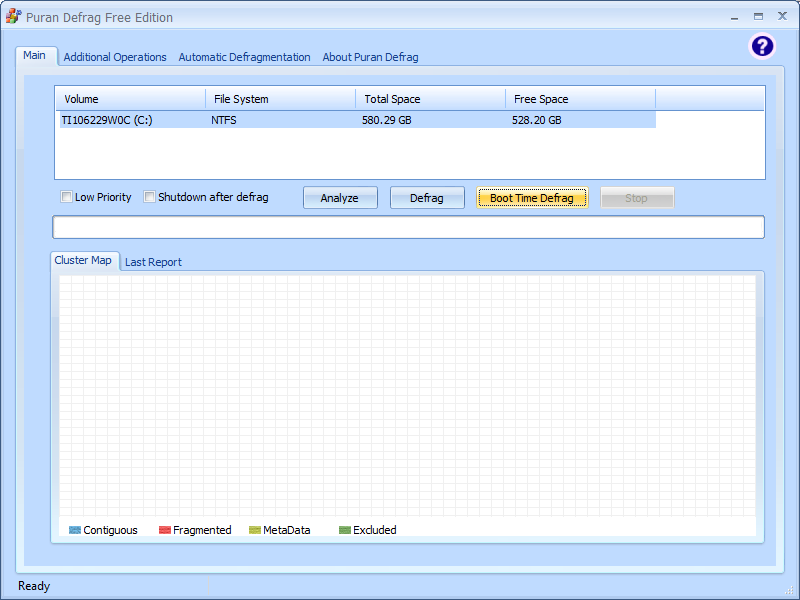 